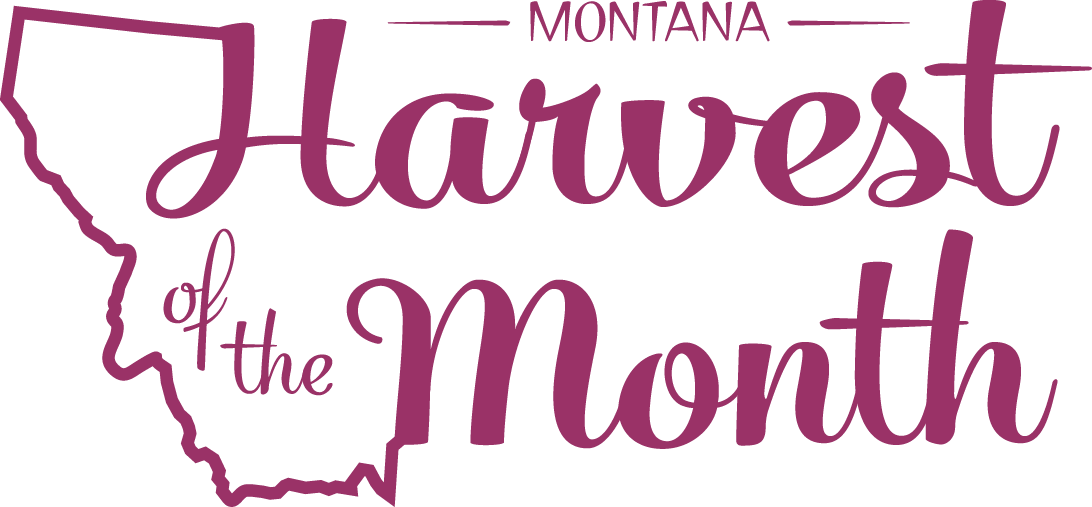 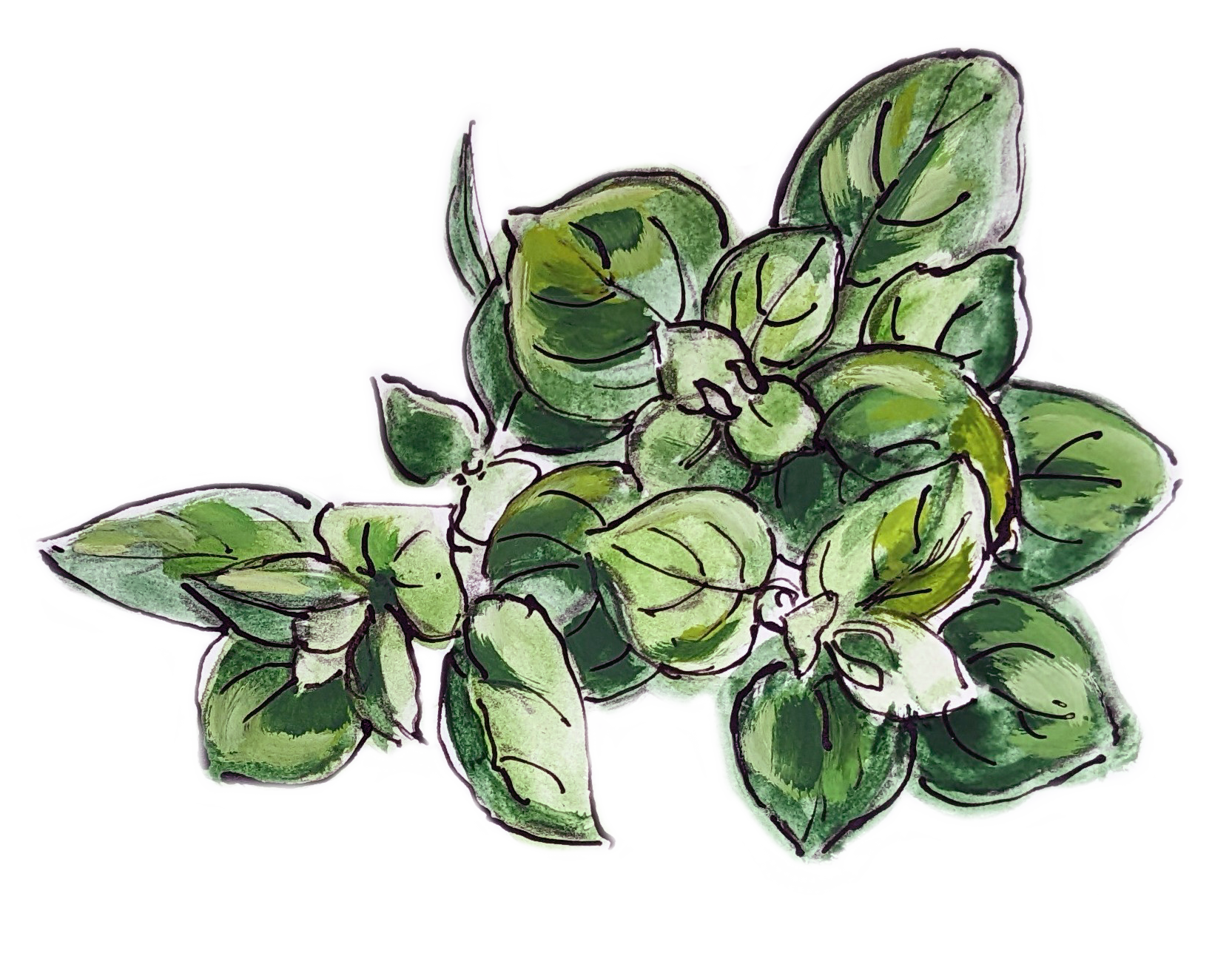 MondayTuesdayWednesdayThursdayFriday1Write HereWrite HereWrite HereWrite HereWrite Here45678Write HereWrite HereWrite HereWrite HereWrite Here1112131415Write HereWrite HereWrite HereWrite HereWrite Here1819202122Write HereWrite HereWrite HereWrite HereWrite Here2526272829Write HereWrite HereWrite HereWrite HereWrite Here